Муниципальное бюджетное общеобразовательное учреждение«Лицей №130 «РАЭПШ» г.Барнаул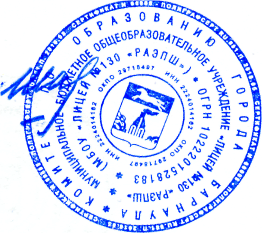 ПОРЯДОКорганизации индивидуального отбора при приёме (переводе) вМБОУ «Лицей №130 «РАЭПШ»для получения среднего общего образования с углубленным изучением отдельных учебных предметов или для  профильного обучения Общие положения Настоящий Порядок организации индивидуального отбора при приёме (переводе) в МБОУ «Лицей №130 «РАЭПШ» (далее – «лицей») для получения среднего общего образования с углубленным изучением отдельных учебных предметов или для профильного обучения (далее – «Порядок) разработан в соответствии с Федеральным законом от 29.12.2012 № 273-03 «Об образовании в Российской Федерации», приказом Министерства просвещения РФ от 28.08.2020 № 442 «Об утверждении Порядка организации и осуществления образовательной деятельности по основным общеобразовательным программам – образовательным программам начального общего, основного общего и среднего общего образования», приказом Министерства просвещения РФ от 02.09.2020 № 458 «Об утверждении Порядка приема на обучение по образовательным программам начального общего, основного общего и среднего общего образования»,  приказом Министерства образования и науки Российской Федерации от 12.03.2014 №177 (с изменениями от 17.01.2019) «Об утверждении Порядка и условий осуществления перевода обучающихся из одной организации, осуществляющей образовательную деятельность по образовательным программам начального общего, основного общего и среднего общего образования, в другие организации, осуществляющие образовательную деятельность по образовательным программам соответствующих уровня и направленности», Законом Алтайского края от 04.09.2013 № 56-ЗС (по состоянию на 11.01.2021) «Об образовании в Алтайском крае» и Приказом Министерства образования и науки Алтайского края от 07.07.2017 №952 «Об утверждении порядка организации индивидуального отбора при приёме (переводе) в государственные и муниципальные общеобразовательные организации для получения основного общего и среднего общего образования с углубленным изучением отдельных предметов или для профильного обучения в Алтайском крае». 2. Индивидуальный отбор обучающихся при приёме либо переводе в лицей осуществляется в целях наиболее полного удовлетворения потребностей обучающихся и допускается при наличии в лицее класса/классов профильного обучения. Индивидуальный отбор для профильного обучения организуется в случае возникновения в лицее конкурсной ситуации (количество желающих обучаться в профильных классах превышает количество мест для обучения в названных классах). В остальных случаях прием и зачисление в классы для профильного обучения осуществляется в соответствии с общим порядком приема граждан в общеобразовательные учреждения, утвержденным законодательством.3. Порядок  предусматривает сроки подачи заявления для участия в индивидуальном отборе родителями (законными представителями) обучающегося (Приложение 1), сроки, формы и процедуру проведения индивидуального отбора, сроки информирования обучающихся и родителей (законных представителей) об итогах индивидуального отбора, порядок формирования и правила работы комиссии по индивидуальному отбору; процедуру формирования комиссии по индивидуальному отбору из числа педагогических, руководящих работников общеобразовательной организации и представителей органов государственно-общественного управления образовательной организации.Информация о сроках, форме и процедуре проведения индивидуального отбора в классы с углубленным изучением отдельных предметов и (или) классы с изучением предметов на профильном уровне на следующий учебный год размещается  на официальном сайте лицея не позднее 1 февраля текущего года. 4.Определение социального запроса на профильное обучениеЛицей проводит ряд мероприятий по определению социального запроса на обучение учащихся в 10-ых классах по образовательным программам с учетом профильной направленности:- родительские собрания с целью информирования о правах и обязанностях участников образовательного процесса в рамках ФЗ «Об образовании в РФ»;- классные часы по предметной и профильной ориентации;- анкетирование по вопросу выбора профильного обучения.5. Критерии индивидуального отбора5.1. Индивидуальный отбор в классы с изучением предметов на профильном уровне проводится на основании результатов основного государственного экзамена и среднего балла аттестата. 5.2. Рейтинг учащегося определяется по формуле: Сумма баллов, включающая – средний балл аттестата об основном общем образовании + оценка за ОГЭ по русскому языку (не ниже «удовлетворительно» с первого раза) + оценка за ОГЭ по математике (не ниже «удовлетворительно» с первого раза) + оценка за ОГЭ по предмету, соответствующему профилю обучения (не ниже «удовлетворительно» с первого раза), разделенная на 4.5.3. Лицей устанавливает список предметов для прохождения ОГЭ, результаты которых являются основанием для приема в профильные классы. Право выбора предмета/предметов предоставляется обучающемуся. При расчете среднего балла для определения рейтинга берется результат одного из перечисленных предметов.5.4.  В случае отсутствия у учащегося результатов основного государственного экзамена по обязательным предметам или предмету по выбору, учащийся имеет право на прохождение дополнительного тестирования в формате ОГЭ по соответствующему предмету (предметам). 5.5. Тестирование организуется не позднее 27.07.2022. Дата тестирования определяется администрацией лицея.5.6. Проведение тестирования осуществляется комиссией, в состав которой входит заместитель директора по учебной работе и не менее трех учителей, работающих в профильных классах. 5.7. Состав комиссии для проведения тестирования в ходе осуществления индивидуального отбора обучающихся в 10-е профильные классы утверждается приказом директора лицея.5.8. Проверка работы осуществляется не позднее 2 рабочих дней со дня ее проведения. Результат оформляется протоколом, подписывается председателем данной комиссии и доводится до сведения родителей (законных представителей) обучающегося.5.9. При равенстве результатов по итогам индивидуального отбора и при наличии одного места лицей учитывает достижения обучающегося:призовые места муниципального, регионального и заключительного этапов всероссийской олимпиады школьников по общеобразовательным предметам, а также олимпиад, включенных в перечень, утвержденный Министерством образования и науки РФ;итоговые отметки «хорошо» и «отлично» по учебным предметам, предметным областям, изучавшимся ранее углубленно, в соответствии с образовательной программой профильного обучения.При отсутствии преференции в лицей зачисляется тот, у кого большее количество первичных баллов по ОГЭ по профильному предмету. 6. Порядок подачи заявлений 6.1. Прием заявлений родителей (законных представителей) обучающихся для участия в индивидуальном отборе в классы с изучением предметов на профильном уровне осуществляется в период с 20 июня по 29 июля. 6.2. В заявлении указывается класс профильного обучения, для приёма либо перевода в который организован индивидуальный отбор обучающихся, информация, указанная в п. 5.9 настоящего Порядка, свидетельствующая о наличии достижений обучающегося, подтвержденная соответствующими документами.7. Организация индивидуального отбора 7.1. Организация индивидуального отбора при приёме в лицей для профильного обучения осуществляется не позднее 5 августа.7.2. Индивидуальный отбор осуществляется комиссией, в состав которой входит заместитель директора по учебной работе, заведующие кафедрами лицея, председатель Совета учреждения. 7.3. Состав комиссии по проведению индивидуального отбора утверждается локальным актом лицея. 7.4. По результатам работы комиссии оформляется протокол (Приложение 2).7.5. Информация об итогах индивидуального отбора размещается на сайте лицея в сети Интернет и информационных стендах лицея в течение 3 рабочих дней после его завершения.7.6. Обучающимся, не представившим документы в указанные сроки (с 20 июня по 29 июля) для прохождения индивидуального отбора по уважительной причине (болезнь или иные обстоятельства, подтвержденные документально), предоставляется возможность пройти индивидуальный отбор в иное время, но не позднее срока проведения отбора, установленного в п.7.1 настоящего Порядка.7.7. По результатам индивидуального отбора в классы с изучением предметов на профильном уровне родители (законные представители) обучающихся подают заявление о приеме в лицей не позднее, чем за 3 рабочих дня до начала учебного года.7.8. В заявлении родителями (законными представителями) обучающегося указываются:фамилия, имя, отчество (при наличии) ребенка;дата и место рождения ребенка;фамилия, имя, отчество (при наличии) родителей (законных представителей) ребенка;класс с углубленным изучением отдельных учебных предметов либо класс профильного обучения.7.9. При приеме в лицей на уровень среднего общего образования родители (законные представители) обучающегося дополнительно представляют выданный ему документ государственного образца об основном общем образовании. Родители (законные представители) обучающихся имеют право по своему усмотрению представлять другие документы (ходатайства, характеристики и прочее).7.10. Прием заявлений граждан в лицей осуществляется при личном обращении родителей (законных представителей) обучающегося при предъявлении оригинала документа, удостоверяющего личность родителя (законного представителя), либо оригинала документа, удостоверяющего личность иностранного гражданина в Российской Федерации в соответствии с действующим законодательством. Лицей может осуществлять приём указанного заявления в форме электронного документа с использованием информационно-телекоммуникационных сетей общего пользования.7.11. Приказ о зачислении учащихся в классы для профильного обучения издается в течение 7 дней после формирования рейтинга. Приказы размещаются на информационном стенде и на официальном сайте лицея в день их издания.7.12. Отказ по результатам индивидуального отбора обучающихся в приёме в класс/классы профильного обучения, независимо от того, в какой общеобразовательной организации (в которой обучается в настоящее время или в другой общеобразовательной организации) обучающийся проходил индивидуальный отбор, не является основанием для отчисления обучающегося из образовательной организации, в которой он получает общее образование.8. Процедура апелляции8.1. В случае несогласия с решением комиссии по индивидуальному отбору обучающихся, родители (законные представители) обучающегося имеют право не позднее 3 рабочих дней со дня размещения информации об итогах индивидуального отбора на сайте лицея в сети Интернет и информационных стендах направить апелляцию путем написания письменного заявления в апелляционную комиссию лицея. 8.2. Состав апелляционной комиссии утверждается локальным актом образовательной организации. Апелляционная комиссия формируется в количестве не менее 3 человек из числа работников лицея, не входящих в состав комиссии по индивидуальному отбору в соответствующем году, а также представителей органов государственно-общественного управления лицея.8.3. Апелляция рассматривается в течение 2 рабочих дней со дня ее подачи на заседании апелляционной комиссии в присутствии обучающегося и/или его родителей (законных представителей).8. 4. Апелляционная комиссия принимает решение об удовлетворении или отклонении апелляции. Данное решение утверждается большинством голосов членов апелляционной комиссии, участвующих в заседании, при обязательном присутствии председателя комиссии. При равном числе голосов председатель апелляционной комиссии обладает правом решающего голоса.8.5. Решение апелляционной комиссии лицея оформляется протоколом, подписывается председателем данной комиссии и доводится в письменной форме до сведения подавших апелляцию родителей (законных представителей) обучающегося. На каждом заседании апелляционной комиссии ведется протокол.9. Прием в профильные классы в течение учебного года либо изменение профиля обучения.	        Прием в профильные классы в течение учебного года, а также изменение профиля обучения может быть осуществлен при следующих условиях:Отсутствие академических задолженностей за прошедший период обучения;Самостоятельная сдача зачетов по ликвидации пробелов в знаниях по предметам профиля / вновь выбранного профиля;Наличие письменного ходатайства обучающихся, родителей (законных представителей).Обучающиеся профильных классов, имеющие академическую задолженность по итогам полугодия по профильным учебным предметам, переводятся в общеобразовательный класс по решению педагогического совета образовательной организации (при наличии такового).Приложение 1ЗаявлениеПрошу разрешить моему сыну / дочери __________________________________,__________________ года рождения, принять участие в индивидуальном отборе в класс следующего профиля: __________________________________________.С Порядком организации индивидуального отбора при приеме (переводе) в МБОУ «Лицей №130 «РАЭПШ» для получения среднего общего образования в профильных классах ознакомлен.К заявлению прилагаю:Копию аттестата об основном общем образовании.Выписку из протоколов проверки ОГЭ по предметам: ___________________________________________________________________________________.________________________________________________________________________________________________________________________________Дата: _____________                                            _____________ / ______________Приложение 2Протокол заседания комиссии по проведению индивидуального отбора в 10-е профильные классы лицея__________                                                                                           __________Присутствовали:Отсутствовали:Повестка дня:По первому вопросу выступили:Решили:	По второму вопросу выступила:Решили:В соответствии с рейтингом провести отбор… / Рекомендовать к зачислению всех учащихся…Сформировать на _____ учебный год…Список обучающихся, рекомендованных к зачислению…Председатель комиссии _______________ / _______________Члены комиссии _______________ / _______________                              _______________ / _______________«ПРИНЯТО»Педагогическим советомпротокол № 1от«21» 01. 2022г.«СОГЛАСОВАНО»Советом учрежденияпротокол № 1от  «21» 01. 2022г.«УТВЕРЖДЕНО»директор МБОУ__________О.И.Шараповаприказ №  21-р от  24.01.2022ПрофильОГЭ Гуманитарный, направление ПравоИсторияОбществознаниеГуманитарный, направление ЛингвистикаИсторияОбществознаниеАнглийский языкТехнологический ФизикаХимияБиология Социально-экономический Обществознание Директору МБОУ «Лицей №130 «РАЭПШ» Шараповой О.И.ФИО родителяПроживающего по адресу: __________Тел. _____________________________№ п/пФИОРешение комиссии